МУНИЦИПАЛЬНОЕ БЮДЖЕТНОЕ ОБЩЕОБРАЗОВАТЕЛЬНОЕ УЧРЕЖДЕНИЕ «СРЕДНЯЯ ШКОЛА № 16 ГОРОДА ЕВПАТОРИИ РЕСПУБЛИКИ КРЫМ»( МБОУ «СШ№16»)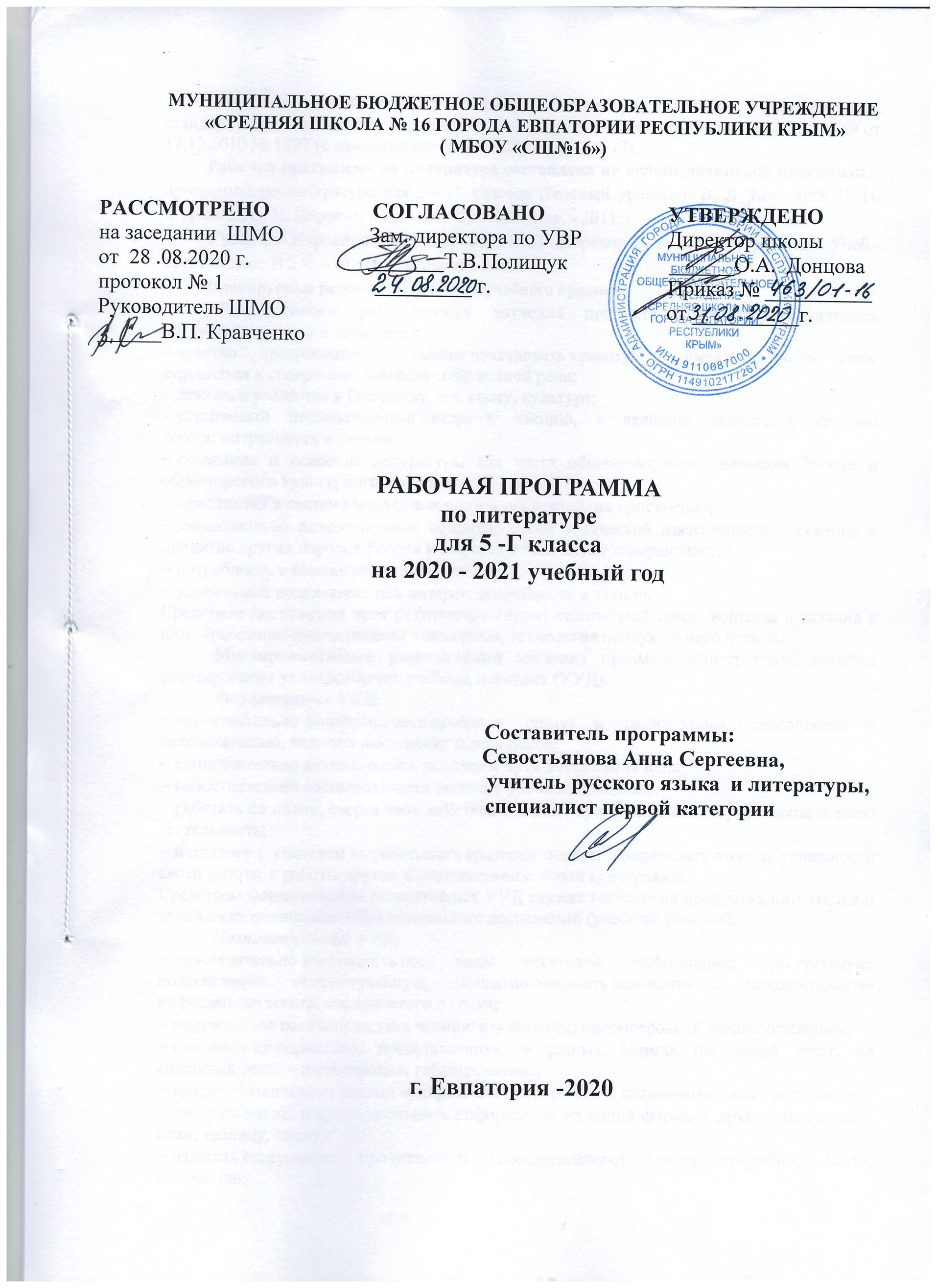 Образовательный стандарт: Федеральный государственный образовательный стандарт основного общего образования, утвержденный приказом Минобразования РФ от 17.12.2010 № 1897 (с изменениями от 31.12.2015 г. № 1577).Рабочая программа по литературе составлена на основе авторской программы: программы по литературе для 5—11 классов (базовый уровень): В, Я. Коровина, В. П. Журавлев, В, И. Коровин и др. – М.: Просвещение, - 2011.Учебник: Коровина В. Я., Журавлев В. П .,Коровин В. И. Литература: 5 кл.: Учеб.-хрестоматия: В 2 ч. – М.: Просвещение, 2012.Планируемые результаты освоения учебного предметаЛичностными результатами изучения предмета «Литература» являются следующие умения и качества:– чувство прекрасного – умение чувствовать красоту и выразительность речи, стремиться к совершенствованию собственной речи;– любовь и уважение к Отечеству, его языку, культуре;– устойчивый познавательный интерес к чтению, к ведению диалога с автором текста; потребность в чтении.– осознание и освоение литературы как части общекультурного наследия России и общемирового культурного наследия;– ориентация в системе моральных норм и ценностей, их присвоение;– эмоционально положительное принятие своей этнической идентичности; уважение и принятие других народов России и мира, межэтническая толерантность;– потребность в самовыражении через слово;– устойчивый познавательный интерес, потребность в чтении.Средством достижения этих результатов служат тексты учебников, вопросы и задания к ним, проблемно-диалогическая технология, технология продуктивного чтения.Метапредметными результатами изучения предмета «Литература» является формирование универсальных учебных действий (УУД).Регулятивные УУД:– самостоятельно формулировать проблему (тему) и цели урока; способность к целеполаганию, включая постановку новых целей;– самостоятельно анализировать условия и пути достижения цели;– самостоятельно составлять план решения учебной проблемы;– работать по плану, сверяя свои действия с целью, прогнозировать, корректировать свою деятельность;– в диалоге с учителем вырабатывать критерии оценки и определять степень успешности своей работы и работы других в соответствии с этими критериями.Средством формирования регулятивных УУД служат технология продуктивного чтения и технология оценивания образовательных достижений (учебных успехов).Познавательные УУД:– самостоятельно вычитывать все виды текстовой информации: фактуальную, подтекстовую, концептуальную; адекватно понимать основную и дополнительную информацию текста, воспринятого на слух;– пользоваться разными видами чтения: изучающим, просмотровым, ознакомительным;– извлекать информацию, представленную в разных формах (сплошной текст; не сплошной текст – иллюстрация, таблица, схема);– владеть различными видами аудирования (выборочным, ознакомительным, детальным);– перерабатывать и преобразовывать информацию из одной формы в другую (составлять план, таблицу, схему);– излагать содержание прочитанного (прослушанного) текста подробно, сжато, выборочно;– пользоваться словарями, справочниками;– осуществлять анализ и синтез;– устанавливать причинно-следственные связи;– строить рассуждения.Средством развития познавательных УУД служат тексты учебника и его методический аппарат; технология продуктивного чтения.Коммуникативные УУД:– учитывать разные мнения и стремиться к координации различных позиций в сотрудничестве;– уметь формулировать собственное мнение и позицию, аргументировать её и координировать её с позициями партнёров в сотрудничестве при выработке общего решения в совместной деятельности;– уметь устанавливать и сравнивать разные точки зрения прежде, чем принимать решения и делать выборы;– уметь договариваться и приходить к общему решению в совместной деятельности, в том числе в ситуации столкновения интересов;– уметь задавать вопросы, необходимые для организации собственной деятельности и сотрудничества с партнёром;– уметь осуществлять взаимный контроль и оказывать в сотрудничестве необходимую взаимопомощь;– осознавать важность коммуникативных умений в жизни человека;– оформлять свои мысли в устной и письменной форме с учётом речевой ситуации; создавать тексты различного типа, стиля, жанра;– оценивать и редактировать устное и письменное речевое высказывание;– адекватно использовать речевые средства для решения различных коммуникативных задач; владеть монологической и диалогической формами речи, различными видами монолога и диалога;– высказывать и обосновывать свою точку зрения;– слушать и слышать других, пытаться принимать иную точку зрения, быть готовым корректировать свою точку зрения;– выступать перед аудиторией сверстников с сообщениями;– договариваться и приходить к общему решению в совместной деятельности;– задавать вопросы.Предметными результатами изучения предмета «Литература» является сформированность следующих умений:Ученик научится на необходимом (базовом) уровне:– осознанно воспринимать и понимать фольклорный текст; различать фольклорные и литературные произведения, обращаться к пословицам, поговоркам, фольклорным образам в различных ситуациях речевого общения, сопоставлять фольклорную сказку и её интерпретацию средствами других искусств (иллюстрация, мультипликация, художественный фильм);– выделять нравственную проблематику фольклорных текстов как основу для развития представлений о нравственном идеале народа, для формирования представлений о русском национальном характере;– видеть черты русского национального характера в героях русских сказок и былин, видеть черты национального характера других народов в героях народного эпоса;– выбирать фольклорные произведения для самостоятельного чтения;– использовать малые фольклорные жанры в своих устных и письменных высказываниях;– выразительно читать сказки и былины, соблюдая соответствующую интонацию «устного высказывания»;– пересказывать сказки, используя в своей речи художественные приёмы, характерные для народных сказок;– выявлять в сказках характерные художественные приемы и на этой основе определять жанровую разновидность сказки, отличать литературную сказку от фольклорной;– осознанно воспринимать художественное произведение в единстве формы и содержания;– адекватно понимать художественный текст и давать его смысловой анализ, интерпретировать прочитанное, отбирать произведения для чтения;– воспринимать художественный текст как произведение искусства;– определять для себя цели чтения художественной литературы, выбирать произведения для самостоятельного чтения;– выявлять и интерпретировать авторскую позицию, определять своё отношение к ней, и на этой основе формировать собственные ценностные ориентации;– определять актуальность произведений для читателей разных поколений и вступать в диалог с другими читателями;– создавать собственный текст аналитического и интерпретирующего характера в различных форматах;– сопоставлять произведение словесного искусства и его воплощение в других искусствах;Ученик получит возможность на повышенном уровне:– сравнивать сказки, принадлежащие разным народам, видеть в них воплощение нравственного идеала конкретного народа (находить общее и различное с идеалом русского и своего народов);– сочинять сказку (в том числе и по пословице), былину и/или придумывать сюжетные линии;– сравнивать произведения героического эпоса разных народов, определять черты национального характера;– выбирать произведения устного народного творчества разных народов для самостоятельного чтения, руководствуясь конкретными целевыми установками;– устанавливать связи между фольклорными произведениями разных народов на уровне тематики, проблематики, образов (по принципу сходства и различия);– выбирать путь анализа произведения, адекватный жанрово-родовой природе художественного текста;– видеть элементы поэтики художественного текста, их художественную и смысловую функцию;– сопоставлять «чужие» тексты интерпретирующего характера, аргументированно оценивать их;– оценивать интерпретацию художественного текста, созданную средствами других искусств;– сопоставлять произведения русской и мировой литературы, самостоятельно (или под руководством учителя) определяя линии сопоставления, выбирая аспект для сопоставительного анализа;– осуществлять самостоятельную проектно-исследовательскую деятельность и оформлять её результаты в разных форматах (работа исследовательского характера, реферат, проект).Содержание учебного предметаВведение - 1ч.Писатели о роли книги в жизни человека. Книга как духовное завещание одного поколения другому. Структурные элементы книги (обложка, титул, форзац, сноски, оглавление); создатели книги (автор, художник, редактор, корректор, наборщик). Учебник литературы и работа с ним.Устное народное творчество - 10ч.Фольклор – коллективное устное народное творчество. Преображение действительности в духе народных идеалов. Вариативная природа фольклора. Исполнители фольклорных произведений. Коллективное и индивидуальное в фольклоре. Малые жанры фольклора. Детский фольклор (колыбельные песни, пестушки, приговорки, скороговорки, загадки). Теория литературы. Фольклор. Устное народное творчество (развитие представлений).Русские народные сказки. Сказки как вид народной прозы. Сказки о животных, волшебные, бытовые. Нравоучительный и философский характер сказок.«Царевна-лягушка». Народная мораль в характере и поступках героев. Образ невесты-волшебницы… Иван-царевич – победитель житейских невзгод. Животные-помощники. Особая роль чудесных противников – Бабы-яги, Кощея Бессмертного. Поэтика волшебной сказки. Связь сказочных формул с древними мифами. Фантастика в волшебной сказке.«Иван - крестьянский сын и чудо-юдо». Волшебная богатырская сказка героического содержания. Тема мирного труда и защиты родной земли. Иван – крестьянский сын как выразитель основной мысли сказки. Нравственное превосходство главного героя.герои сказки в оценке автора-народа. Особенности жанра. «Журавль и цапля», «Солдатская шинель» - народное представление о справедливости, добре и зле в сказках о животных и бытовых сказках.Теория литературы. Сказка. Виды сказок (закрепление представлений). Постоянные эпитеты. Гипербола (начальное представление). Сказочные формулы. Вариативность народных сказок (начальное представление). Сравнение.Из древнерусской литературы - 2ч.Начало письменности у восточных славян и возникновение древнерусской литературы. Культурные и литературные связи Руси с Византией. Древнехристианская книжность на Руси.«Повесть временных лет» как литературный памятник. «Подвиг отрока-киевлянина и хитрость воеводы Претича». Отзвуки фольклора в летописи. Герои старинных «Повестей…» и их подвиги во имя мира на родной земле.Теория литературы. Летопись (начальное представление).  Из литературы XVIII века - 2ч.Михаил Васильевич Ломоносов. Краткий рассказ о жизни писателя. Ломоносов – ученый, поэт, художник, гражданин.«Случились вместе два астронома в пиру…» - научные истины в поэтической форме. Юмор стихотворения.Теория литературы. Роды литературы: эпос, лирика, драма. Жанры литературы (начальное представление).И литературы XIX века - 41ч.Русские басни.Жанр басни. Истоки басенного жанра (Эзоп, Лафонтен, русские баснописцы XVIII века).Иван Андреевич Крылов. Краткий рассказ о баснописце. «Ворона и Лисица», «Волк и Ягненок», «Свинья под дубом». Осмеяние пороков – грубой силы, жадности, неблагодарности, хитрости. «Волк на псарне» - отражение исторических событий в басне; патриотическая позиция автора.Рассказ и мораль в басне. Аллегория. Выразительное чтение басен (инсценирование).Теория литературы. Басня (развитие представления), аллегория (начальное представление), понятие об эзоповом языке.Василий Андреевич Жуковский. Краткий рассказ о поэте.«Спящая царевна». Сходные и различные черты сказки Жуковского и народной сказки. Герои литературной сказки, особенности сюжета.«Кубок». Благородство и жестокость. Герои баллады.Теория литературы. Баллада (начальное представление).Александр Сергеевич Пушкин. Краткий рассказ о жизни поэта (детство, годы учения).Стихотворение «Няне» - поэтизация образа няни; мотивы одиночества и грусти, скрашиваемые любовью няни, её сказками и песнями.«У лукоморья дуб зеленый…». Пролог к поэме «Руслан и Людмила» - собирательная картина сюжетов, образов и событий народных сказок, мотивы и сюжеты пушкинского произведения.«Сказка о мертвой царевне и семи богатырях» - её истоки (сопоставление с русским народными сказками, сказкой Жуковского «Спящая царевна», со сказками братьев Гримм; «бродячие сюжеты»). Противостояние добрых и злых сил в сказке. Царица и царевна, мачеха и падчерица. Помощники царевны. Елисей и богатыри. Соколко. Сходство и различие литературной пушкинской сказки и сказки народной. Народная мораль, нравственность – красота внешняя и внутренняя, победа добра над злом, гармоничность положительных героев. Поэтичность, музыкальность пушкинской сказки.Теория литературы. Лирическое послание (начальные представления). Пролог (начальные представления).Антоний Погорельский. «Черная курица, или Подземные жители». Сказочно-условное, фантастическое и достоверно-реальное в литературной сказке. Нравоучительное содержание и причудливый сюжет произведения.Теория литературы. Литературная сказка (начальные представления). Стихотворная и прозаическая речь. Ритм, рифма, способы рифмовки. «Бродячие сюжеты» сказок разных народов.Михаил Юрьевич Лермонтов. Краткий рассказ о поэте. «Бородино» - отклик на 25-летнюю годовщину Бородинского сражения (1837). Историческая основа стихотворения. Воспроизведение исторического события устами рядового участника сражения. Мастерство Лермонтова в создании батальных сцен. Сочетание разговорных интонаций с патриотическим пафосом стихотворения.Теория литературы. Сравнение, гипербола, эпитет (развитие представлений), метафора, звукопись, аллитерация (начальное представление).Николай Васильевич Гоголь. Краткий рассказ о писателе. «Заколдованное место» - повесть из книги «Вечера на хуторе близ Диканьки». Поэтизация народной жизни, народных преданий, сочетание светлого и мрачного, комического и лирического, реального и фантастического.«Ночь перед Рождеством». (Для внеклассного чтения). Поэтические картины народной жизни (праздники, обряды, гулянья). Герои повести. Фольклорные мотивы в создании образов героев. Изображение конфликта темных и светлых сил. Теория литературы. Фантастика (развитие представлений). Юмор (развитие представлений).Николай Алексеевич Некрасов. Краткий рассказ о поэте.«На Волге». Картины природы. Раздумья поэта о судьбе народа. Вера в потенциальные силы народ, лучшую его судьбу. (Для внеклассного чтения).«Есть женщины в русских селеньях…». Поэтический образ русской женщины.Стихотворение «Крестьянские дети». Картины вольной жизни крестьянских детей, их забавы, приобщение к труду взрослых. Мир детства – короткая пора в жизни крестьянина. Речевая характеристика персонажей.Теория литературы. Эпитет (развитие представлений).Иван Сергеевич Тургенев. Краткий рассказ о писателе (детство и начало литературной деятельности).«Муму» - повествование о жизни в эпоху крепостного права. Духовные и нравственные качества Герасима: сила, достоинство, сострадание к окружающим, великодушие, трудолюбие. Немота главного героя – символ немого протеста крепостных.Теория литературы. Портрет, пейзаж (начальное представление). Литературный герой (начальное представление).Афанасий Афанасьевич Фет. Краткий рассказ о поэте. Стихотворение «Весенний дождь» - радостная, яркая, полная движения картина весенней природы. Краски, звуки, запахи как воплощение красоты жизни.Лев Николаевич Толстой. Краткий рассказ о писателе.«Кавказский пленник». Бессмысленность и жестокость национальной вражды. Жилин и Костылин – два разных характера, две разные судьбы. Жилин и Дина. Душевная близость людей из враждующих лагерей. Утверждение гуманистических идеалов.Теория литературы. Сравнение (развитие представлений). Сюжет (начальное представление).Антон Павлович Чехов. Краткий рассказ о писателе.«Хирургия» - осмеяние глупости и невежества героев рассказа. Юмор ситуации. Речь персонажей как средство их характеристики.Теория литературы. Юмор (развитие представлений), речевая характеристика персонажей (начальные представления). речь героев как средство создания комической ситуации.Поэты XIX века о Родине и родной природе. Ф.И. Тютчев «Зима недаром злится», «Как весел грохот летних бурь», «Есть в осени первоначальной»; А.Н. Плещеев «Весна», И.С. Никитин «Утро», «Зимняя ночь в деревне»; А.Н. Майков «Ласточки»; И.З. Суриков «Зима». Выразительное чтение наизусть стихотворений (по выбору учителя и учащихся).Теория литературы. Стихотворный ритм как средство передачи эмоционального состояния, настроения.Из литературы XX века - 31ч.Иван Алексеевич Бунин. Краткий рассказ о писателе.«Косцы». Восприятие прекрасного. Эстетическое и этическое в рассказе. Кровное родство героев с бескрайними просторами русской земли, душевным складом песен и сказок. Рассказ «Косцы» как поэтическое воспоминание о Родине. Рассказ «Подснежник». (Для внеклассного чтения.) Тема исторического прошлого России. Праздники и будни в жизни главного героя.Владимир Галактионович Короленко. Краткий рассказ о писателе.«В дурном обществе». Жизнь детей из благополучной и обездоленной семей. Их общение. Доброта и сострадание героев повести. Образ серого сонного города. Равнодушие окружающих людей к беднякам. Вася, Валек, Маруся, Тыбурций. Отец и сын. Размышления героев. Взаимопонимание – основа отношений в семье.Теория литературы. Портрет (развитие представлений). Композиция литературного произведения (начальное представление).  Сергей Александрович Есенин. Рассказ о поэте. Стихотворение «Я покинул родимый дом…», «Низкий дом с голубыми ставнями…» - поэтическое изображение родной природы. Образы малой родины, родных людей как изначальный исток образа Родины, России. Своеобразие языка есенинской лирики.Русская литературная сказка ХХ века. Павел Петрович Бажов. Краткий рассказ о писателе.«Медной горы Хозяйка». Реальность и фантастика. Честность, добросовестность, трудолюбие и талант главного героя. Стремление к совершенному мастерству. Тайны мастерства. Своеобразие языка, интонации сказа.Теория литературы. Сказ как жанр литературы (начальное представление).   Сказ и сказка (общее и различное).Константин Георгиевич Паустовский. Краткий рассказ о писателе.«Теплый хлеб», «Заячьи лапы». Доброта и сострадание, реальное и фантастическое в сказках Паустовского.Самуил Яковлевич Маршак. Краткий рассказ о писателе.«Двенадцать месяцев» - пьеса-сказка. Положительные и отрицательные герои. Победа добра над злом – традиция русских народных сказок. Художественные особенности пьесы-сказки.Теория литературы. Драма как род литературы (начальное представление). Пьеса-сказка.Андрей Платонович Платонов. Краткий рассказ о писателе.«Никита». Быль и фантастика. Главный герой рассказа, единство героя с природой, одухотворение природы в его воображении – жизнь как борьба добра и зла, смена радости и грусти, страдания и счастья. Оптимистическое восприятие окружающего мира.Теория литературы. Фантастика в литературном произведении (развитие представлений).Виктор Петрович Астафьев. Краткий рассказ о писателе.«Васюткино озеро». Бесстрашие, терпение, любовь к природе и ее понимание, находчивость в экстремальных обстоятельствах. Поведение героя в лесу.основные черты характера героя. «Открытие» Васюткой нового озера. Становление характера юного героя через испытания, преодоление сложных жизненных ситуаций.Теория литературы. Автобиографичность литературного произведения (начальное представление).  «Ради жизни на Земле…»Стихотворные произведения о войне. Патриотические подвиги в годы Великой Отечественной войны. К.М.Симонов «Майор привез мальчишку на лафете»; А.Т.Твардовский «Рассказ танкиста». Война и дети – трагическая и героическая тема произведений о Великой Отечественной войне.Произведения о Родине и родной природе. И.Бунин «Помню долгий зимний вечер…»; А.Прокофьев «Аленушка»; Д.Кедрин «Аленушка»; Н.Рубцов «Родная деревня»; Дон Аминадо «Города и годы». Конкретные пейзажные зарисовки и обобщенный образ России. Сближение образов волшебных сказок и русской природы в лирических стихотворениях.Писатели улыбаются. Н.А.Тэффи. «Валя» (для внеклассного чтения), Саша Черный. «Кавказский пленник», «Игорь-Робинзон». Образы и сюжеты литературной классики как темы произведений для детей.Теория литературы. Юмор (развитие понятия).Из зарубежной литературы - 15ч.Роберт Льюис Стивенсон. Краткий рассказ о писателе.«Вересковый мед». Подвиг героя во имя сохранения традиций предков.Теория литературы. Баллада (развитие представлений).Даниэль Дефо. Краткий рассказ о писателе.«Робинзон Крузо». Жизнь и необычайные приключения Робинзона Крузо, характер героя. Гимн неисчерпаемым возможностям человека.Ханс Кристиан Андерсен. Краткий рассказ о писателе.«Снежная королева». Символический смысл фантастических образов и художественных деталей в сказке. Кай и Герда. Мужественное сердце Герды. Поиски Кая. Помощники Герды (цветы, ворон, олень, Маленькая разбойница и др.).снежная королева и Герда – противопоставление красоты внутренней и внешней. Победа добра, любви и дружбы.Теория литературы. Художественная деталь (начальные представления).Марк Твен. Краткий рассказ о писателе.«Приключения Тома Сойера». Том и Гек. Дружба мальчиков. Игры, забавы, находчивость, предприимчивость. Черты характера Тома, раскрывающиеся в отношениях с друзьями. Том и Беки, их дружба. Внутренний мир героев М. Твена. Причудливое сочетание реальных жизненных проблем и игровых приключенческих ситуаций.Изобретательность в играх – умение сделать окружающий мир интересным.Джек Лондон. Краткий рассказ о писателе.«Сказание о Кише» - сказание о взрослении подростка, вынужденного добывать пищу, заботиться о старших. Уважение взрослых. Характер мальчика – смелость, мужество, изобретательность, смекалка, чувство собственного достоинства – опора в трудных жизненных обстоятельствах. Мастерство писателя в поэтическом изображении жизни северного народа.ПРОИЗВЕДЕНИЯ ДЛЯ ЗАУЧИВАНИЯ НАИЗУСТЬПословицы и поговорки.В.А.Жуковский. «Спящая царевна» (отрывок).И.А.Крылов. Басни.А.С.Пушкин. «У лукоморья…».Н.А.Некрасов «Есть женщины в русских селеньях…», отрывок из стихотворения   «Крестьянские дети» («Однажды в студёную зимнюю пору…»).Ф.И.Тютчев. «Весенние воды».А.А.Фет. «Весенний дождь».М.Ю.Лермонтов. «Бородино».По теме «Война и дети» - 1-2 стихотворения.По теме «О Родине и родной природе» - 1-2 стихотворения.Тематический планКалендарно-тематическое планирование№ раздела и темыНаименование разделов и темКол-во часовКонтрольные работыКонтрольные работыКонтрольные работыРазвитие речиВнеклассное чтениеЧтение наизусть№ раздела и темыНаименование разделов и темКол-во часовКлассное сочинениеДомашнее сочинениеКонтрольная работаРазвитие речиВнеклассное чтениеЧтение наизусть1.Введение. 1----2.Устное народное творчество 10---1113.Из древнерусской литературы2------4.Из литературы ХVIII века 2------5.Из литературы ХIХ века  4112-8186.Из литературы ХХ века  311-14237.Из зарубежной литературы15---2--Итого:10222115412№ п/п№ п/пДатаДатаТема урокаЧтение наизустьпланфактпланфактТема урокаЧтение наизусть                                                    1.Введение (1 ч.)                                                    1.Введение (1 ч.)                                                    1.Введение (1 ч.)                                                    1.Введение (1 ч.)                                                    1.Введение (1 ч.)1.02.09.Книга и ее роль в жизни человека и общества.                                                 2. Устное народное творчество (10ч.)                                                 2. Устное народное творчество (10ч.)                                                 2. Устное народное творчество (10ч.)                                                 2. Устное народное творчество (10ч.)                                                 2. Устное народное творчество (10ч.)                                                 2. Устное народное творчество (10ч.)2.04.09.Фольклор – коллективное устное народное творчество.Наизусть пословицы и поговорки (3-5) по выбору3.07.09.Малые жанры. Детский фольклор.4.09.09.Русские народные сказки. Жанры народных сказок.5.11.09.Волшебная сказка «Царевна-лягушка».6.14.09.Волшебная сказка «Царевна-лягушка». Художественный мир сказки.7.16.09.«Иван-крестьянский сын и чудо-юдо» - волшебная сказка героического содержания.8.18.09.«Иван-крестьянский сын и чудо-юдо». Образ главного героя. Особенности сюжета сказки.9.21.09.Сказка о животных «Журавль и цапля». Бытовая сказка «Солдатская шинель». 10.23.09.Вн.чт.-1. Мои любимые сказки.11.25.09.Р.р. -1. Создание волшебной сказки.                                        3. Из древнерусской литературы (2 ч.)                                        3. Из древнерусской литературы (2 ч.)                                        3. Из древнерусской литературы (2 ч.)                                        3. Из древнерусской литературы (2 ч.)                                        3. Из древнерусской литературы (2 ч.)                                        3. Из древнерусской литературы (2 ч.)12.28.09.«Повесть временных лет» как литературный памятник.13.30.09«Подвиг отрока-киевлянина и хитрость воеводы Претича».                                           4. Из литературы XVIII века (2 ч.)                                           4. Из литературы XVIII века (2 ч.)                                           4. Из литературы XVIII века (2 ч.)                                           4. Из литературы XVIII века (2 ч.)                                           4. Из литературы XVIII века (2 ч.)                                           4. Из литературы XVIII века (2 ч.)14.02.10.М.В. Ломоносов. Слово о писателе. «Случились вместе два астронома в пиру...»15.05.10.Роды и жанры литературы.                                           5. Из литературы XIX века (41 ч.)                                           5. Из литературы XIX века (41 ч.)                                           5. Из литературы XIX века (41 ч.)                                           5. Из литературы XIX века (41 ч.)                                           5. Из литературы XIX века (41 ч.)                                           5. Из литературы XIX века (41 ч.)16.07.10.Басня и ее родословная. Басня как литературный жанр.17.09.10.И.А.Крылов. Слово о баснописце. Басня «Волк на псарне».18.12.10.И.А.Крылов. Басни «Ворона и Лисица», «Свинья под Дубом».Басни Крылова (по выбору)19.14.10.И.А.Крылов.«Зеркало и обезьяна».20.16.10.Обучение выразительному чтению басни. 21.19.10.Вн.чт. -2. Басенный мир И.А. Крылова.22.21.10.Р.р. -2. Сочинение по басне.23.23.10.В.А. Жуковский -сказочник. Сказка «Спящая царевна».Наизусть отрывок из сказки24.26.10.«Спящая царевна».Сюжет и герои. Черты литературной и народной сказки.25.28.10В.А.Жуковский «Кубок». Понятие о балладе.26.30.10А.С.Пушкин. Детские и лицейские годы. Стихотворение «Няне». Пролог к поэме «Руслан и Людмила».Наизусть «У лукоморья…»27.09.11А.С. Пушкин «Сказка о мертвой царевне и о семи богатырях». Истоки рождения сюжета, система образов.28.11.11«Сказка о мертвой царевне и о семи богатырях». Народная мораль, нравственность – красота внешняя и внутренняя, победа добра над злом.29.13.11Р.р.-3.Сопоставление сказки «Спящая царевна» В.А. Жуковского со «Сказкой о мертвой царевне…» А.С. Пушкина.30.16.11Р.р.-4. Стихотворная и прозаическая речь. Ритм, рифма, строфа.31.18.11Русская литературная сказка. Антоний Погорельский. «Чёрная курица, или Подземные жители». 32.20.11«Чёрная курица, или Подземные жители».Мир детства в изображении писателя.33.23.11Р.р. -5. Подготовка к контрольному классному сочинению №1 по литературным сказкам.34.25.11Р.р.-6.  Контрольное классное сочинение №1 на тему «Писатели–сказочники и их герои».35.27.11М.Ю. Лермонтов. Слово о поэте. Стихотворение «Бородино». Наизусть «Бородино»36.30.11Образ простого солдата - защитника Родины в стихотворении «Бородино».37.02.10Н.В.Гоголь. Слово о писателе. Понятие о повести как эпическом жанре. Сюжет повести «Заколдованное место».38.04.12«Заколдованное место». Реальное и фантастическое в сюжете повести.39.05.12Урок-презентация других повестей сборника «Вечера на хуторе близ Диканьки».40.07.12Н.А. Некрасов. Слово о поэте. Стихотворение «На Волге».41.09.12Н.А. Некрасов. «Мороз, Красный нос». Поэтический образ русской женщины.Отрывок «Есть женщины в русских селеньях…»42.11.12Мир детства в стихотворении «Крестьянские дети».Отрывок «Однажды в студеную зимнюю пору…»43.14.12Р.р.-7Обучение домашнему сочинению Жизнь детей (по стихотворению Н. А.Некрасова «Крестьянские дети»).44.16.12И.С. Тургенев.. «Муму» как повесть о крепостном праве.45.18.12Герасим - «самое замечательное лицо» в рассказе. Герасим в доме барыни. Герасим и Татьяна.46.21.12Герасим и Муму. Счастливый год.47.23.12А.А.Фет. Лирика. «Чудная картина», «Весенний дождь», «Задрожали листы, облетая…»«Весенний дождь»48.25.12Л.Н. Толстой. Рассказ-быль «Кавказский пленник». Сюжет рассказа.49.28.12Жилин и Костылин – два разных характера, две разные судьбы. Жилин и Дина.50.30.12«Кавказский пленник» -любимый рассказ Л.Н.Толстого. 51.11.01Р.р- 8. Обучение домашнему сочинению по рассказу «Кавказский пленник».52.13.01А.П.Чехов. «Хирургия» как юмористический рассказ.53.15.01А.П.Чехов «Хирургия».54.18.01Ф.И.Тютчев -великолепный певец природы.«Весенние воды»55.20.01Русские поэты XIX века о Родине и родной природе.56.22.01Р.р.-9. Обучение сочинению по анализу лирического текста.57.25.01И.А. Бунин. Рассказ «Косцы». Человек и природа в рассказе5827.01Вн.чт.-3. А. Бунин. Рассказ «Подснежник». Тема исторического прошлого России. 59.29.01В.Г. Короленко. Слово о писателе. «В дурном обществе». 60.01.02Контраст судеб героев в повести «В дурном обществе». Счастье дружбы в повести Короленко.61.03.02Анализ эпизода из повестиВ.Г.Короленко «В дурном обществе».62.05.02Р.р.-10. Обучение работе над сочинением.63.08.02С.А.Есенин. Образ родного дома в стихах Есенина.Наизусть (по выбору)64.10.02П.П.Бажов. Сказ «Медной горы Хозяйка». Трудолюбие и талант Данилы-мастера.65.12.02Образ Хозяйки Медной горы в сказе П.П.Бажова. Понятие о сказе. Сказ и сказка.66.15.02К.Г.Паустовский. Герои и их поступки в сказке «Тёплый хлеб».67.17.02Язык сказки «Тёплый хлеб».68.19.02К.Г.Паустовский. Рассказ «Заячьи лапы». Природа и человек в произведении.69.22.02С.Я.Маршак. Пьеса-сказка С.Я. Маршака «Двенадцать месяцев». 70.24.02Анализ картины «Встреча падчерицы с двенадцатью месяцами».71.26.02Положительные и отрицательные герои пьесы «Двенадцать месяцев». Победа добра над злом – традиция РНС.72.01.03Р.р.-11.Подготовка к контрольному классному сочинению №2 по пьесе- сказке С.Я.Маршака «Двенадцать месяцев» 73.03.03Р.р.-12. Контрольное классное  сочинение №2  по пьесе-сказке С.Я.Маршака «Двенадцать месяцев».74.05.03Р.р.№13. Анализ сочинения.75.10.03А.П. Платонов. Маленький мечтатель А.Платонова в рассказе «Никита».76.12.03А.П. Платонов. «Никита». Представление о фантастике в литературном произведении.77.15.03В.П.Acтафьев. Слово о писателе. «Васюткино озеро». Сюжет рассказа, его герои.78.17.03В.П.Acтафьев. «Васюткино озеро». Поведение героя в лесу. 79.19.03А.Т.Твардовский. «Рассказ танкиста».Наизусть по теме «Война и дети» (по выбору)80.29.03К.М.Симонов. «Майор привёз мальчишку на лафете…».81.30.03Русские поэты XX века о Родине и родной природе.Наизусть (по выбору)82.31.03Русские поэты XX века о Родине и родной природе.83.02.04Вн.чт.-4. Н.А.Тэффи. «Валя»84.05.04Саша Черный. Образы детей в рассказе«Кавказский пленник». 85.07.04Саша Черный. «Игорь-Робинзон».86.09.04Ю.Ч. Ким «Рыба-кит». Юмор в стихотворной форме.87.12.04Контрольная работа №1 по русской литературе XIX – XXвв. 88.14.04Роберт Льюис Стивенсон. Баллада «Вересковый мед». 89.16.04Д. Дефо. «Робинзон Крузо» - произведение о силе человеческого духа. 90.19.04Необычайные приключения Робинзона Крузо. Характер главного героя романа Д. Дефо91.21.04Х.К.Андерсен. Сказка «Снежная королева»: реальность и фантастика 92.23.04Характеристика героев сказки «Снежная королева». 93.26.04Р.р -14. Сочинение по сказке Х.К.Андерсена «Снежная королева»:9428.04Р.р.-15. Анализ сочинения.95.30.04Марк Твен. «Приключения Тома Сойера». Жизнь и заботы Тома Сойера.96.05.05Том Сойер и его друзья. Черты характера героев. Том и Гек в романе М. Твена.97.07.05Джек Лондон. «Сказание о Кише».98.12.05Нравственное взросление героя рассказа. 99.14.05Жорж Санд. «О чем говорят цветы». Спор героев о прекрасном. Речевая характеристика персонажей.100.17.05Заочное путешествие по литературным местам России.101.19.05 Итоговый урок-праздник. «Путешествие по стране Литературии 5 класса».102.21.05Итоговый урок.